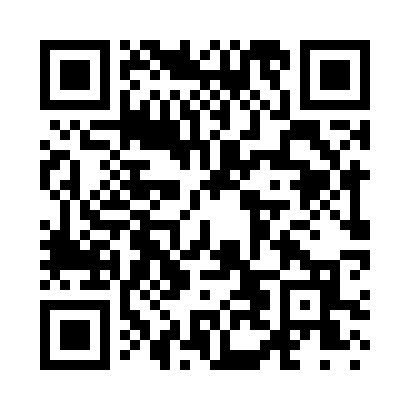 Prayer times for Dark Harbor, Maine, USAMon 1 Jul 2024 - Wed 31 Jul 2024High Latitude Method: Angle Based RulePrayer Calculation Method: Islamic Society of North AmericaAsar Calculation Method: ShafiPrayer times provided by https://www.salahtimes.comDateDayFajrSunriseDhuhrAsrMaghribIsha1Mon3:044:5612:404:478:2310:152Tue3:054:5712:404:478:2310:143Wed3:064:5712:404:478:2310:144Thu3:074:5812:404:478:2210:135Fri3:084:5912:404:478:2210:126Sat3:094:5912:414:478:2210:127Sun3:105:0012:414:478:2110:118Mon3:115:0112:414:478:2110:109Tue3:125:0112:414:478:2010:0910Wed3:145:0212:414:478:2010:0811Thu3:155:0312:414:478:1910:0712Fri3:165:0412:414:478:1910:0613Sat3:175:0512:424:478:1810:0514Sun3:195:0612:424:478:1710:0415Mon3:205:0612:424:478:1710:0316Tue3:225:0712:424:478:1610:0117Wed3:235:0812:424:468:1510:0018Thu3:245:0912:424:468:149:5919Fri3:265:1012:424:468:139:5720Sat3:275:1112:424:468:139:5621Sun3:295:1212:424:468:129:5422Mon3:315:1312:424:458:119:5323Tue3:325:1412:424:458:109:5224Wed3:345:1512:424:458:099:5025Thu3:355:1612:424:448:089:4826Fri3:375:1712:424:448:079:4727Sat3:385:1812:424:448:069:4528Sun3:405:1912:424:438:049:4329Mon3:425:2012:424:438:039:4230Tue3:435:2212:424:428:029:4031Wed3:455:2312:424:428:019:38